Name: ___________________________                       Date: ____________________________                       UNIT 1 LESSON 5AIM:  SWBAT model and evaluate integer subtraction expressionsTHINK ABOUT IT!    Model the following expressions on the given number lines and describe any relationship that you see between subtraction and addition__________________________________________________________________________________________________________________________________________________________________________________________________________________________________________________________________________________________________________________________________________________________________________________________________________________________________________________________________Test the Conjecture #1) Evaluate the expression-1 – 7 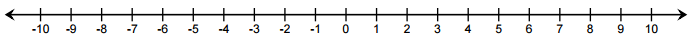 Test the Conjecture #2) Evaluate the expression-2 – (-6)Conjecture PARTNER PRACTICEEvaluate and model on the given number line the following expressions4 - 9-3 - 6Explain how you used today’s conjecture to solve -3 – 6.  Your explanation should include the words opposite, addition, and subtraction.____________________________________________________________________________________________________________________________________________________________________________________________________________________________________________________________________________________________________________________________________________________________Jeff and Jahniece both evaluate the expression -3 – (-5).  Jahniece says the answer +2 and modeled it by starting at -3 and moving right five spaces.  Jeff says that the answer can’t be positive because all the numbers in the problem are negative.  Who do you agree with?  If you agree with Jahniece, explain what you would say to Jeff to prove it.  If you agree with Jeff, model the expression and explain how you got your answer.___________________________________________________________________________________________________________________________________________________________________________________________________________________________________________________________________________________________________________________________________________________________________________________________________________________________________________________Draw a number line to model and evaluate the following expressions:INDEPENDENT PRACTICEEvaluate and model both expressions on the number lines.4 – 10-2 -7Model the expression 2 – (-6) on the number line and explain why the answer is a positive integer.____________________________________________________________________________________________________________________________________________________________________________________________________________________________________________________________________________________________________________________________________________________________Evaluate and model both expressions by drawing your own number line.1 – (-7)-9 – (-6)Evaluate and model both multi-step expressions by drawing your own number line.5 – 8 – (-2)-8 – (-6) + (-2)Circle all the values that could be substituted in for q and result in a positive difference6 - q12750-1-24Explain your answer to question 5.____________________________________________________________________________________________________________________________________________________________________________________________________________________________________________________________________________________________________________________________________________________________ In the expression a – b, a represents a positive number b represents a negative number.  Will the difference be positive, negative, or is there not enough information to determine.  Explain your answer and reasoning.__________________________________________________________________________________________________________________________________________________________________________________________________________________________________________________________________________________________________________________________________________________________________________________________________________________________________________________________________________________________________________________________________________Name: ______________________________				Date: _______________________EXIT TICKETDraw a number line to represent and evaluate the expression -4 – (-7)Write two different equations to represent the diagram below and explain why both equations represent the diagram.__________________________________________________________________________________________________________________________________________________________________________________________________________________________________________________________________________________________________________________________________________________________________________________________________________________________________________________________________________________________________________________________________________________________________Subtraction ExpressionsAddition Expressions5 - 3   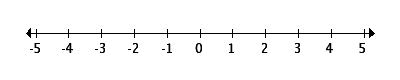 5 + (-3) -1 - 2-1 + (-2) Subtracting a number is equal to adding its _____________Bachelor LevelMaster Level1 – (-7)-3 – (-8)Bachelor LevelMaster LevelPhD LevelSelf-assessmentI mastered the learning objective today.I am almost there. Need more practice and feedback.Teacher feedbackYou mastered the learning objective today.You are almost there. You need more practice and feedback.